Алгоритм выполнения 12 задания ОГЭ по обществознанию.Основные шаги.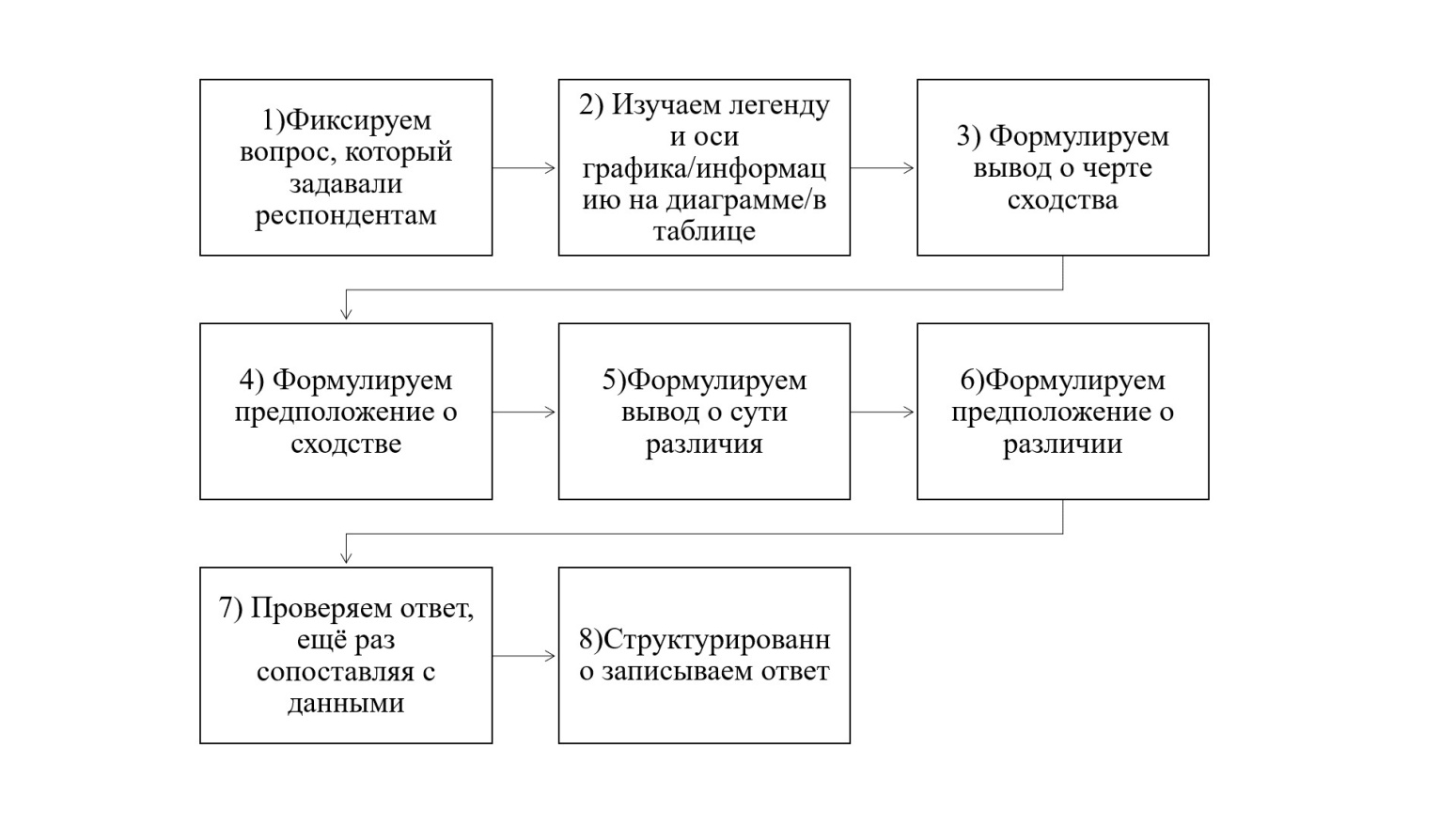 Шаг 1.Прочитать условие задания.Перефразировать (пересказать своими словами) условие задания, используя сжатие предложения.Сжатие предложения (текста) – замена его на более короткое с сохранением смысла.Исключение – способ сжатия текста, где исключается второстепенная информация: подробности, детали,  авторские пояснения, отступления, подробные описания, рассуждения и т. п.. Для того чтобы это сделать, нужно сначала разделить полученную информацию на главную с точки зрения основной мысли текста и второстепенную (несущественную), а затем исключить второстепенную.Пример.Было: В городе N социологическая служба проводила опрос среди 30-летних и 60-летних граждан. Граждан просили ответить на вопрос «Как вы планируете провести свой отпуск летом?». Результаты опроса (в % от числа отвечавших) представлены на гистограмме.Задать себе вопрос: « Кого и о чем спросили?»Коротко ответить на этот вопрос.Стало:  Молодых и пожилых граждан города N спросили о том, что они хотят делать в летнем отпуске.Шаг 2.Изучаем график, легенду.Найти на графике группы опрашиваемых, ось с единицами измерения (обычно это проценты).Прочитать легенду (ответы респондентов), обращая внимание на цвет/штриховку в квадратиках.Шаг 3.Формулируем вывод о черте сходства в ответах.Ищем сходство по высоте столбиков и их цвету (штриховке) по критериям: Большинство (самый популярный ответ в одной и в другой группе) – самые высокие столбики одного цвета (штриховки)Равный или почти равный процент Меньшинство (самый непопулярный ответ) – самые низкие столбики одного цвета (штриховки)По одному или сразу нескольким критериям обязательно будет сходство. Выбрать то сходство, которое наиболее явное и которое будет легче объяснить в дальнейшем.Записываем вывод, используя фразы-клише.Фразы-клише по критерию «большинство»Сходство: большинство (назвать респондентов обеих групп) при ответе на вопрос (переписать вопрос из условия задания) выбрали ответ (переписать ответ из легенды).Сходство: среди граждан обеих групп опрошенных преобладает мнение, что (переписать ответ из легенды).Сходство: как для (назвать первую группу респондентов), так и для (назвать вторую группу респондентов) главным является (переписать общий ответ из легенды).Сходство: большая доля граждан обоих государств считают, что (переписать их общий ответ из легенды).Фразы-клише по критерию «равный процент».Сходство: граждане обеих возрастных групп в равной мере считают, что ( переписать ответ из легенды).Сходство: равная доля опрошенных среди (назвать группы респондентов) считают, что ( переписать ответ из легенды).( …) процентов респондентов обеих групп выбрали ответ (переписать ответ из легенды).Сходство: количество граждан, ответивших «скорее нет» при ответе на вопрос (переписать вопрос из условия )  в 2024 году, по сравнению с 2020 годом не изменилось (с годами не изменилось).Фразы-клише по критерию «меньшинство».Сходство: наименьшая доля  (назвать респондентов обеих групп) при ответе на вопрос (переписать вопрос из условия задания) выбрали ответ (переписать ответ из легенды).Сходство: как для (назвать первую группу респондентов), так и для (назвать вторую группу респондентов) несущественным является (переписать общий ответ из легенды).Шаг 4.Формулируем предположение о причине сходства.Необходимо помнить, что ваше объяснение может не соответствовать истинной причине сходства в ответах респондентов, но оно должно быть правдоподобным.Делая предположение, вы должны опираться на реальные факты социальной действительности. Выскажите мнение о вероятных экономических, политических, социальных явлениях и процессах. Используйте стереотипные представления о жизненном опыте и ценностяхразных групп респондентов.Используем слова-маркеры и фразы-клише:Это может быть вызвано тем, что…Это может быть связано с тем, что…Вероятно…Скорее всего…Примерная запись ответа:Предположение: скорее всего, сходство в ответах (назвать группы респондентов) может быть вызвано тем, что (вероятная причина сходства).Шаг 5.Формулируем вывод о сути различия. Находим существенное различие в ответах по признакам:Самый популярный ответ одной группы отличается от самого популярного ответа другой группы (большая высота столбиков, но разный цвет/штриховка)Количество людей, давших один ответ, существенно отличается по группам (разная высота столбиков при одном цвете/штриховке)Формулируем вывод о различии в ответах, используя фразы-клише.Фразы-клише для формулировки различия:Различие: пожилые граждане в значительно меньшей(большей) мере, чем молодые считают, что ( переписать вопрос из условия).Различие: большинство граждан страны X считают, что (переписать их ответ из легенды), тогда как большая часть граждан страны Y выбрали ответ (переписать их ответ из легенды).Различие: в 2 раза больше мужчин, чем женщин при ответе на вопрос (переписать вопрос из условия) ответили, что (переписать ответ из легенды).Различие: существенно увеличилась (уменьшилась) доля опрошенных граждан в 2024 году по сравнению с 2020 годом, которые при ответе на вопрос (переписать вопрос из условия) ответили (переписать ответ из легенды).Различие: среди выбирающих ответ (переписать ответ из легенды) доля опрошенных из числа (назвать первую группу респондентов) значительно меньше (больше) доли опрошенных (назвать вторую группу респондентов). Различие: опрошенные из числа (назвать первую группу респондентов) значительно реже (чаще), чем опрошенные (назвать вторую группу респондентов) выбирали ответ  (переписать ответ из легенды).Шаг 6.Формулируем предположение о различии.Необходимо помнить, что ваше объяснение может не соответствовать истинной причине сходства в ответах респондентов, но оно должно быть правдоподобным.Делая предположение, вы должны опираться на реальные факты социальной действительности. Выскажите мнение о вероятных экономических, политических, социальных явлениях и процессах. Используйте стереотипные представления о жизненном опыте и ценностяхразных групп респондентов.Используем слова-маркеры и фразы-клише:Это может быть вызвано тем, что…Это может быть связано с тем, что…Вероятно…Скорее всего…Примерная запись ответа:Предположение: скорее всего, различие в ответах (назвать группы респондентов) может быть вызвано тем, что (вероятная причина различия).Шаг 7.Проверяем ответ, сопоставляя с данными условия  задания. Шаг 8.Записываем ответ по структуре:№12.а) Сходство:б) Предположение:в) Различие:г) Предположение:Оцените свой ответ по критериям таблицы (Приложение 3.)Кого обычно спрашивают:Чем может быть вызвано сходство в ответах.Мужчин и женщинОбщие семейные ценности, моральные принципы.Людей разного возраста (молодых и пожилых, родителей и детей)Они современники. Жителей из разных мест ( горожане и сельские жители, жители разных городов или стран)Общая ситуация в стране: политические, экономические, социальные явления и процессы (политический режим, коррупция, реформы, экономический кризис, инфляция, безработица, СВО, глобальные проблемы и т.п.)Граждан одной страны, но в разные годы.Неизменность общей ситуации в странеЛюдей с разным уровнем образования Общечеловеческие ценностиЛюдей разных профессий («белых и синих воротничков»)Общая ситуация на рынке труда, вовлеченность в один производственный процесс.Группы респондентовСтереотипы о различиях, возможные причины различий.Мужчины и женщиныМужчины более склонны к техническому образованию, должны содержать семью, делать карьеру, меньше внимания уделяют внешнему виду, менее эмоциональны.Женщины имеют второстепенную роль в семье, должны больше внимания уделять воспитанию детей, работе по дому, более эмоциональны. Есть профессии «мужские» и «женские»Молодые и пожилые, родители и дети.Молодые более прогрессивны, мобильны, более склонны к риску.Пожилые консервативны, за стабильность и более осторожны в делах.Проблема «отцов и детей» существовала всегда.Люди с высшим образованием и люди со средним образованием ( «белые и синие воротнички»)«Синим воротничкам» более близки ценности патриархального общества.Жители разных странРазличия в политических, социально-экономических явлениях и процессах:Разный политический режим, разная степень развития гражданского общества, наличие или отсутствие кризисных явлений, разный уровень НТП.  Жители стран «Востока» более патриархальны и религиозны. Жители стран «Запада» поле предприимчивы и либеральны. Жители одной страны в разные годы.Положительная или отрицательная тенденция в политическом, социально-экономическом или культурном развитии страны. 